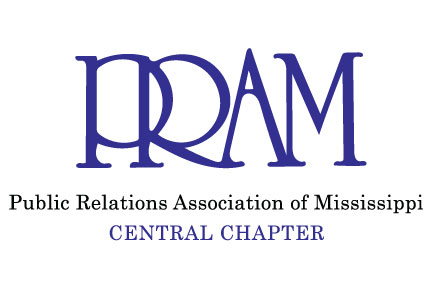 Call for Nominations2022 Outstanding Professionals of the Year AwardsEach year, PRAM Central holds an Outstanding Professionals of the Year Awards Ceremony to honor and recognize the exceptional work and professionalism of three (3) of our Chapter members whose accomplishments have made major contributions to the profession. Recipients embody the highest degree of professionalism, serve their communities, are committed to advancing the profession, and have outstanding achievements in the practice of public relations.Members are asked to nominate three of their fellow PRAM Central colleagues for the 2022 Awards to be presented in the categories of:1. Emerging Practitioner Award (up to 5 years of PR experience)2. Practitioner Award (between 5-15 years of PR experience)3. Advanced Practitioner Award (more than 15 years of PR experience)Chapter members may nominate one candidate in each of the three above categories. Nominees will then be asked to complete an application detailing their accomplishments. The PRAM Central Awards Committee will evaluate and select the three outstanding professionals from all of the member-submitted nominations based on the following criteria:Career accomplishmentsProfessional achievements including PRAM/SPRF involvement & other activitiesAccreditation and other continuing educationCommunity activities The deadline for nomination submissions is October 12, 2022. The PRAM Central Board of Directors will make presentations to the three winners during the January 2023 meeting.To nominate a fellow member (or yourself) you only have to list the person’s name and their place of employment. Please use the form below to nominate your candidates. Email completed nomination forms to Sophie McNeil Wolf at sophiemcneil@gmail.com by October 12, 2022.Emerging Practitioner Award NominationName:  _______________________________________________________________Company/Organization: __________________________________________________Practitioner Award NominationName:  _______________________________________________________________Company/Organization: __________________________________________________Advanced Practitioner Award NominationName:  _______________________________________________________________Company/Organization: __________________________________________________